Howard County Council on Aging/Mobile Meals – Maria Ontiveros – 432-816-6474                                                                                         Mobile Meals will deliver meals to the homes of seniors or disabled individuals.   Call Maria to get set up on a route.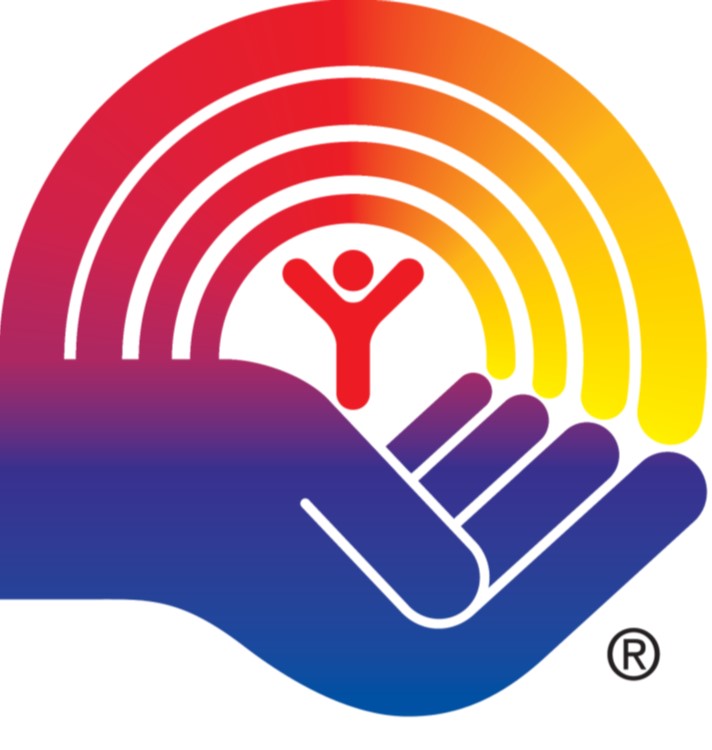 Emergency Services Chaplains – Joel Miller – 432-213-1221 or                                            Sheriff Dispatch 432-264-2244                                                                                                                              The Chaplains can help with a meal and lodging.  Call the sheriff dispatch and ask for the chaplain on call. They will take your number and the chaplain will call you back.Howard County Resource Center – Diana Martinez – 432-263-2673                                                                                                 HCRC has a limited food pantry but will help with utilities and rent.                                    Must call first.Salvation Army – 432-267-8239                                                                                                                                         Their Social Services is open Tuesday, Wednesday, and Friday from 9a-3pUnited Way of Big Spring and Howard County is working on a COVID-19 Relief Plan & Fund.  I will keep you posted and updated as soon as there is something in place.Christian Fair432-816-3573